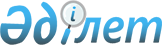 Об утверждении Правил продажи и выкупа Национальным Банком Республики Казахстан банкнот и монет национальной валюты Республики Казахстан
					
			Утративший силу
			
			
		
					Постановление Правления Национального Банка Республики Казахстан от 24 августа 2012 года № 255. Зарегистрировано в Министерстве юстиции Республики Казахстан 24 сентября 2012 года № 7925. Утратило силу постановлением Правления Национального Банка Республики Казахстан от 27 апреля 2018 года № 70 (вводится в действие по истечении десяти календарных дней после дня его первого официального опубликования)
      Сноска. Утратило силу постановлением Правления Национального Банка РК от 27.04.2018 № 70 (вводится в действие по истечении десяти календарных дней после дня его первого официального опубликования).
      В соответствии с Законом Республики Казахстан от 30 марта 1995 года "О Национальном Банке Республики Казахстан" и в целях совершенствования порядка продажи и выкупа Национальным Банком Республики Казахстан банкнот и монет национальной валюты Республики Казахстан Правление Национального Банка Республики Казахстан ПОСТАНОВЛЯЕТ:
      1. Утвердить прилагаемые Правила продажи и выкупа Национальным Банком Республики Казахстан банкнот и монет национальной валюты Республики Казахстан.
      2. Признать утратившим силу постановление Правления Национального Банка Республики Казахстан от 12 декабря 2005 года № 163 "Об утверждении Правил продажи и выкупа Национальным Банком Республики Казахстан банкнот и монет национальной валюты" (зарегистрированное в Реестре государственной регистрации нормативных правовых актов под № 4020, опубликованное 3 февраля 2006 года в газете "Юридическая газета" № 18-19 (998-999).
      3. Настоящее постановление вводится в действие по истечении десяти календарных дней после дня его первого официального опубликования. Правила продажи и выкупа Национальным Банком
Республики Казахстан банкнот и монет национальной валюты Республики Казахстан
1. Общие положения
      1. Настоящие Правила продажи и выкупа Национальным Банком Республики Казахстан банкнот и монет национальной валюты Республики Казахстан (далее – Правила) разработаны в соответствии с Законом Республики Казахстан от 30 марта 1995 года "О Национальном Банке Республики Казахстан" и определяют порядок продажи и выкупа Национальным Банком Республики Казахстан (далее – Национальный Банк) банкнот и монет национальной валюты Республики Казахстан.
      2. Положения Правил распространяются на подразделения центрального аппарата, территориальные филиалы Национального Банка, Центр кассовых операций и хранения ценностей (филиал) Национального Банка, физических и юридических лиц.
      3. Положения Правил не распространяются на отношения, связанные с проведением Национальным Банком операций по размену банкнот и циркуляционных монет, обмену ветхих банкнот и дефектных (поврежденных) монет, а также банкнот и монет, утративших силу законного платежного средства.
      Сноска. Пункт 3 в редакции постановления Правления Национального Банка РК от 19.12.2015 № 229 (вводится в действие по истечении десяти календарных дней после дня его первого официального опубликования).

  2. Основные понятия, используемые в Правилах
      4. В Правилах используются следующие понятия:
      1) циркуляционные монеты – монеты, изготовленные из недрагоценных металлов и предназначенные для наличного денежного обращения;
      2) контролер (кассовый работник) – кассовый работник филиала Национального Банка, осуществляющий контроль за проведением экспертизы монет из драгоценных металлов;
      3) банкноты и монеты – денежные знаки национальной валюты Республики Казахстан – тенге, являющиеся законным платежным средством на территории Республики Казахстан; 
      4) нарицательная стоимость – стоимость банкнот, монет по номиналу;
      5) инвестиционные монеты – монеты, изготовленные из драгоценных металлов, являющиеся объектом инвестирования и накопления;
      6) Центр кассовых операций – Центр кассовых операций и хранения ценностей (филиал) Национального Банка;
      7) коллекционные монеты – юбилейные, памятные и иные монеты специального чекана, изготовленные ограниченным тиражом как из драгоценных, так и из недрагоценных металлов, являющиеся объектом коллекционирования и накопления;
      8) специальная упаковка для монет – капсула, коробочка, термовакуумная, полиграфическая, подарочная, альбомная упаковки для составления наборов монет и другая упаковка по заказу Национального Банка;
      9) эксперт (кассовый работник) – кассовый работник филиала Национального Банка, осуществляющий прием монет из драгоценных металлов для выкупа, экспертизу монет;
      10) интернет-магазин Национального Банка – раздел официального интернет-ресурса Национального Банка, предназначенный для размещения заказов физическими и юридическими лицами на приобретение инвестиционных и (или) коллекционных монет, выпускаемых Национальным Банком, осуществления оплаты за приобретаемые инвестиционные и (или) коллекционные монеты, а также предназначенный для размещения заказа на доставку приобретаемых инвестиционных и (или) коллекционных монет и просмотра состояния размещенного заказа на приобретение инвестиционных и (или) коллекционных монет; 
      11) филиал Национального Банка – территориальный филиал Национального Банка, уполномоченный на прием и выкуп национальной валюты.
      Сноска. Пункт 4 в редакции постановления Правления Национального Банка РК от 19.12.2015 № 229 (вводится в действие по истечении десяти календарных дней после дня его первого официального опубликования).

  3. Продажа и выкуп банкнот и циркуляционных монет
      5. Продажа физическим и юридическим лицам банкнот и циркуляционных монет, а также их выкуп у физических и юридических лиц осуществляется филиалами Национального Банка и Центром кассовых операций.
      6. Цена продажи и выкупа банкнот и циркуляционных монет равняется их нарицательной стоимости.
      7. Продажа, а также выкуп банкнот и циркуляционных монет осуществляются на основании документов, указанных в пунктах 16, 25, 35 и 37 Правил ведения кассовых операций с физическими и юридическими лицами в Национальном Банке Республики Казахстан, утвержденных постановлением Правления Национального Банка Республики Казахстан 
      от 24 декабря 2014 года № 247 "Об утверждении Правил ведения кассовых операций с физическими и юридическими лицами в Национальном Банке Республики Казахстан", зарегистрированным в Реестре государственной регистрации нормативных правовых актов под № 10204, (далее – Правила 
      № 247).
      Сноска. Пункт 7 в редакции постановления Правления Национального Банка РК от 19.12.2015 № 229 (вводится в действие по истечении десяти календарных дней после дня его первого официального опубликования).


       8. Совершение кассовых операций по приему наличных денег при продаже и выкупе банкнот и циркуляционных монет осуществляется в порядке, установленном пунктами 8, 9, 10, 11, 12, 13, 14, 15, 16, 17, 18, 19, 20, 21, 22, 23, 24, 25, 26, 27 Правил № 247.
      Сноска. Пункт 8 в редакции постановления Правления Национального Банка РК от 19.12.2015 № 229 (вводится в действие по истечении десяти календарных дней после дня его первого официального опубликования).

  4. Продажа и выкуп инвестиционных и коллекционных монет
      9. Продажа физическим и юридическим лицам инвестиционных и коллекционных монет осуществляется филиалами Национального Банка и Центром кассовых операций путем взноса наличных денег либо в безналичном порядке.
      Продажа инвестиционных и коллекционных монет осуществляется также через интернет-магазин Национального Банка.
      Сноска. Пункт 9 с изменением, внесенным постановлением Правления Национального Банка РК от 19.12.2015 № 229 (вводится в действие по истечении десяти календарных дней после дня его первого официального опубликования).


       10. Цена продажи инвестиционных и коллекционных монет из драгоценных металлов устанавливается постановлением Совета директоров Национального Банка.
      При продаже инвестиционных и коллекционных монет через интернет-магазин Национального Банка цена продажи включает отпускную цену монеты, а также расходы на доставку монет.
      Сноска. Пункт 10 с изменением, внесенным постановлением Правления Национального Банка РК от 19.12.2015 № 229 (вводится в действие по истечении десяти календарных дней после дня его первого официального опубликования).


       11. Цена продажи коллекционных монет из недрагоценных металлов без специальной упаковки для монет равняется номиналу. Цена продажи коллекционных монет из недрагоценных металлов в специальной упаковке для монет включает в себя номинал монеты и стоимость специальной упаковки для монет.
      12. Выкуп у физических и юридических лиц инвестиционных и коллекционных монет осуществляется филиалами Национального Банка и Центром кассовых операций.
      13. Эксперт (кассовый работник) филиала Национального Банка или Центра кассовых операций, принявший инвестиционную или коллекционную монеты из драгоценного металла, составляет акт принятия монеты для выкупа по форме, установленной приложением 1 к Правилам, в двух экземплярах, один из которых остается в филиале Национального Банка или в Центре кассовых операций, а другой передается лицу, сдающему инвестиционную или коллекционную монету.
      14. Принятая для выкупа инвестиционная или коллекционная монета из драгоценного металла направляется на экспертизу на предмет установления металла, из которого изготовлена монета, пробы металла и веса химически чистого драгоценного металла в монете в граммах.
      15. Определение платежности при приеме коллекционной монеты из недрагоценных металлов для выкупа осуществляется экспертом (кассовым работником) филиала Национального Банка в соответствии с постановлением Правления Национального Банка Республики Казахстан от 26 декабря 2003 года № 477 "Об утверждении Правил определения платежности банкнот и монет национальной валюты Республики Казахстан" (зарегистрированным в Реестре государственной регистрации нормативных правовых актов под № 2689).
      16. Цена выкупа коллекционной монеты из недрагоценных металлов равняется ее нарицательной стоимости. 5. Расчет стоимости выкупаемой Национальным Банком
инвестиционной или коллекционной монеты из драгоценного металла
и сроки выплаты суммы выкупа
      Сноска. Глава 5 в редакции постановления Правления Национального Банка РК от 19.12.2015 № 229 (вводится в действие по истечении десяти календарных дней после дня его первого официального опубликования).
       17. Расчет стоимости выкупаемой Национальным Банком инвестиционной или коллекционной монеты из драгоценного металла осуществляется по форме, установленной приложением 2 к Правилам.
      Утренний фиксинг (котировка цены) соответствующих драгоценных металлов в долларах США, установленный Лондонской ассоциацией участников рынка драгоценных металлов (LBMA) за одну тройскую унцию химически чистого драгоценного металла, определяется на последний рабочий день, предшествующий дню сдачи инвестиционной или коллекционной монеты на выкуп.
      Средневзвешенный биржевой курс тенге к доллару США, сложившийся по состоянию на 15-30 часов астанинского времени по итогам двух сессий акционерного общества "Казахстанская фондовая биржа": утренней (основной) и дневной (дополнительной), - определяется на последний рабочий день, предшествующий дню сдачи инвестиционной или коллекционной монеты на выкуп.
      Если цена выкупа инвестиционной или коллекционной монеты из драгоценных металлов, рассчитанная в соответствии с приложением 2 к Правилам, меньше номинала инвестиционной или коллекционной монеты из драгоценного металла, цена выкупа равняется нарицательной стоимости инвестиционной или коллекционной монеты из драгоценного металла.
      18. Экспертиза проводится экспертом (кассовым работником) филиала Национального Банка на оборудовании, предназначенном для проведения экспертизы, с участием контролера (кассового работника) филиала Национального Банка. В случае подтверждения экспертизой филиала Национального Банка соответствия драгоценного металла и пробы, из которого изготовлена инвестиционная или коллекционная монета, филиал Национального Банка в срок не позднее 10 (десяти) календарных дней со дня приема инвестиционной или коллекционной монеты доводит до сведения лица, сдавшего инвестиционную или коллекционную монету, заключение экспертизы по инвестиционной монете из драгоценных металлов по форме, установленной приложением 3 к Правилам, или заключение экспертизы по коллекционной монете из драгоценных металлов по форме, установленной приложением 4 к Правилам, и выплачивает ему сумму, равную стоимости веса химически чистого драгоценного металла в монете в граммах без учета стоимости вкраплений, вставок, напылений и других декоративных деталей, использованных в дизайне инвестиционной или коллекционной монеты.
      19. В случае невозможности проведения филиалом Национального Банка экспертизы выкупаемой инвестиционной или коллекционной монеты по причине отсутствия или выхода из строя оборудования, предназначенного для проведения экспертизы, монеты передаются для экспертизы в Центр кассовых операций. Филиал Национального Банка, принявший инвестиционную или коллекционную монету для выкупа, в срок не позднее 30 (тридцати) календарных дней со дня приема инвестиционной или коллекционной монеты доводит до сведения лица, сдавшего инвестиционную или коллекционную монету, заключение экспертизы, подготовленное Центром кассовых операций по инвестиционной монете из драгоценных металлов по форме, установленной приложением 3 к Правилам, или подготовленное Центром кассовых операций заключение экспертизы по коллекционной монете из драгоценных металлов по форме, установленной приложением 4 к Правилам, и выплачивает ему сумму, равную стоимости веса химически чистого драгоценного металла в монете без учета стоимости вкраплений, вставок, напылений и других декоративных деталей, использованных в дизайне инвестиционной или коллекционной монеты.
      Сноска. Приложение 1 в редакции постановления Правления Национального Банка РК от 19.12.2015 № 229 (вводится в действие по истечении десяти календарных дней после дня его первого официального опубликования).
       Форма        АКТ
принятия монеты для выкупа
      город ______________                     "___" ___________ 20___ года
      Настоящий акт составлен о том, что экспертом (кассовым
      работником)
      _____________________________________________________________ филиала
      (наименование филиала Национального Банка Республики Казахстан)
      Национального Банка Республики Казахстан ____________________________
                                            (фамилия, имя, отчество (при его
      _____________________________________________________________________
      наличии) эксперта (кассового работника)
      принята (-ы) от _____________________________________________________
      ____________________________________________________________________,
      (фамилия, имя, отчество (при его наличии) физического лица либо
      наименование юридического лица и фамилия, имя, отчество (при его
      наличии) его представителя)
      контактный телефон _________________________________________________,
      адрес_______________________________________________________________.
      (место жительства физического лица либо место нахождения
      юридического лица)
      Я, __________________________________________________________________
      (фамилия, имя, отчество (при его наличии) физического лица или
      представителя юридического лица)
      даю согласие на проведение экспертизы разрушающим методом ___________
                                                                  (подпись)
      Эксперт (кассовый работник) филиала
      Национального Банка Республики Казахстан
      _________________________________________
      __________________________________________ __________________________
      (наименование филиала Национального Банка           (подпись)
      Республики Казахстан, фамилия, имя, отчество 
      (при его наличии) эксперта (кассового работника)
      Фамилия, имя, отчество (при его наличии) 
      физического лица либо наименование 
      юридического лица и фамилия, имя, 
      отчество (при его наличии) его представителя
      ______________________________________
      ______________________________________ ______________________________
      (подпись) 
      Сноска. Приложение 2 в редакции постановления Правления Национального Банка РК от 19.12.2015 № 229 (вводится в действие по истечении десяти календарных дней после дня его первого официального опубликования).
       Форма          
      "___" ___________ 20___ года* Расчет стоимости выкупаемой
Национальным Банком Республики Казахстан
инвестиционной или коллекционной
монеты из драгоценного металла
      _____________________________________________________________________
      (наименование филиала Национального Банка Республики Казахстан)
      _____________________________________________________________________
      (фамилия, имя, отчество (при его наличии) физического лица либо
      наименование юридического лица, сдавших инвестиционную или
      коллекционную монету)
      "___" ____________20____ года
      * - указывается дата перечисления Центром кассовых операций
      суммы выкупа монет филиалу Национального Банка, принявшему монеты на
      выкуп (в случае проведения экспертизы выкупленной монеты Центром
      кассовых операций), или дата выдачи филиалом Национального Банка
      суммы выкупа монеты физическому или юридическому лицу (в случае
      проведения экспертизы выкупленной монеты филиалом Национального
      Банка).
      Сноска. Правила дополнены приложением 3 в соответствии с постановлением Правления Национального Банка РК от 19.12.2015 № 229 (вводится в действие по истечении десяти календарных дней после дня его первого официального опубликования).
       Форма             Заключение экспертизы № ___
по инвестиционной монете
из драгоценных металлов
      город ________                                 "__" ______ 20___ года
      _____________________________________________________________________
      (наименование филиала, проводившего экспертизу монет из
      драгоценного металла)
      * - наименование монеты соответствует информации,
      опубликованной на официальном интернет-ресурсе Национального Банка
      или указанной в постановлении Правления Национального Банка
      Республики Казахстан о выпуске монеты в обращение и утверждении ее
      дизайна.
      Сноска. Правила дополнены приложением 4 в соответствии с постановлением Правления Национального Банка РК от 19.12.2015 № 229 (вводится в действие по истечении десяти календарных дней после дня его первого официального опубликования).
       Форма             Заключение экспертизы № ___
по коллекционной монете
из драгоценных металлов
      город _______                                   "__" ______ 20__ года
      _____________________________________________________________________
      (наименование филиала, проводившего экспертизу монет из
      драгоценного металла)
      * - наименование монеты соответствует информации,
      опубликованной на официальном интернет - ресурсе Национального Банка
      или указанной в постановлении Правления Национального Банка
      Республики Казахстан о выпуске монеты в обращение и утверждении ее
      дизайна.
					© 2012. РГП на ПХВ «Институт законодательства и правовой информации Республики Казахстан» Министерства юстиции Республики Казахстан
				
Председатель
Национального Банка
Г. МарченкоУтверждены
постановлением Правления
Национального Банка
Республики Казахстан
от 24 августа 2012 года № 255Приложение 1
к Правилам продажи и выкупа
Национальным Банком
Республики Казахстан
банкнот и монет национальной
валюты Республики Казахстан
№ п/п
Наименование монеты 
Вид монеты (инвестиционная или коллекционная)
Номинал в тенге (цифрами и прописью) 
Количество, штук (цифрами и прописью) 
Вид металла
Вес в граммах
1
2
3
4
5
6
7
1
2
3
…
Всего
-
-
-Приложение 2
к Правилам продажи и выкупа
Национальным Банком
Республики Казахстан банкнот и
монет национальной валюты
Республики Казахстан
№ п/п
Вид драгоценного металла
Наименование монеты (инвестиционная, коллекционная)
Номинал
Вес химически чистого драгоценного металла в граммах (согласно заключению экспертизы)
Цена монеты за 1 (один) грамм (тенге, тиын)
Утренний фиксинг (котировка цены) соответствующих драгоценных металлов, установленный Лондонской ассоциацией участников рынка драгоценных металлов (LBMA) за одну тройскую унцию химически чистого драгоценного металла
Средневзвешенный биржевой курс национальной валюты к доллару США, сложившийся по состоянию на 15-30 часов астанинского времени по итогам двух сессий: утренней (основной) и дневной (дополнительной), - акционерного общества "Казахстанская фондовая биржа" 
Цена выкупа за одну монету (округление до целого знака в тенге)
Количество штук (выкуплено)
Общая сумма выкупа 
1
2
3
4
5
6
7
8
9
10
11
7*8/
31,1034768
5*6
9*10
Итого:
Всего:
Работник бухгалтерии филиала Национального Банка Республики Казахстан
_________________
(подпись)
__________________________
фамилия, имя, отчество (при его наличии)
Контролер (кассовый работник) филиала Национального Банка Республики Казахстан
_________________
(подпись)
___________________________
фамилия, имя, отчество (при его наличии)
Эксперт (кассовый работник) филиала Национального Банка Республики Казахстан
_________________
(подпись)
___________________________
фамилия, имя, отчество (при его наличии)Приложение 3
к Правилам продажи и
выкупа Национальным Банком
Республики Казахстан банкнот
и монет национальной валюты
Республики Казахстан
Фамилия, имя, отчество (при его наличии) физического лица или представителя юридического лица
Наименование юридического лица
Дата получения монеты
Дата проведения экспертизы
Характеристика монеты
Характеристика монеты
Наименование монеты*
Номинал (тенге)
Фактический вес монеты (грамм) 
Целостность (да/нет)
Вес монеты, опубликованный на официальном интернет-ресурсе Национального Банка Республики Казахстан или указанный в постановлении Правления Национального Банка Республики Казахстан о выпуске монеты в обращение и (или) определении дизайна монеты (грамм)
Вид драгоценного металла
Проба основного драгоценного металла
Вес химически чистого драгоценного металла (грамм)
Заключение
Заключение
Эксперт (кассовый работник) филиала Национального Банка Республики Казахстан
_________________
(подпись)
___________________________
фамилия, имя, отчество (при его наличии)
Контролер (кассовый работник) филиала Национального Банка Республики Казахстан
_________________
(подпись)
___________________________
фамилия, имя, отчество (при его наличии)Приложение 4
к Правилам продажи и
выкупа Национальным Банком
Республики Казахстан банкнот
и монет национальной валюты
Республики Казахстан
Фамилия, имя, отчество (при его наличии) физического лица или представителя юридического лица
Наименование юридического лица
Дата получения монеты
Дата проведения экспертизы
Характеристика монеты
Характеристика монеты
Наименование монеты*
Номинал (тенге)
Фактический вес монеты (грамм) 
Целостность (да/нет)
Вес монеты, опубликованный на официальном интернет-ресурсе Национального Банка Республики Казахстан или указанный в постановлении Правления Национального Банка Республики Казахстан о выпуске монеты в обращение и (или) определении дизайна монеты (грамм)
Вид драгоценного металла
Проба основного драгоценного металла
Вес химически чистого драгоценного металла (грамм)
Заключение
Заключение
Эксперт (кассовый работник) филиала Национального Банка Республики Казахстан
_________________
(подпись)
__________________________
фамилия, имя, отчество (при его наличии)
Контролер (кассовый работник) филиала Национального Банка Республики Казахстан
_________________
(подпись)
___________________________
фамилия, имя, отчество (при его наличии)